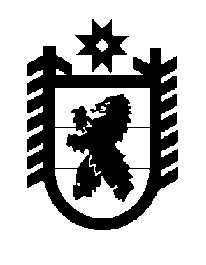 Российская Федерация Республика Карелия    ПРАВИТЕЛЬСТВО РЕСПУБЛИКИ КАРЕЛИЯРАСПОРЯЖЕНИЕот  21 декабря 2017 года № 733р-Пг. Петрозаводск Внести в приложение к распоряжению Правительства Республики Карелия от 6 декабря 2017 года № 685р-П, следующие изменения:1) в пункте 1 цифры «115 129» заменить цифрами «126 862»;2) в пункте 19 цифры «34 786» заменить цифрами «23 053».
           Глава Республики Карелия                                                              А.О. Парфенчиков